Planning notes 4/2/2020Rugby Club House, Old LaneNote this application is DC/19/4368/FUL, not DC/19/4368/FUL as described in agenda.This has been before us before. As the application only covered the access road, our verdict was “It was agreed to recommend approval of the application subject to comments from the Highways Authority. The Committee would ask that the proposed development has minimal impact on existing tress and that new trees are planted as necessary. Lowestoft Town Council has declared a Climate Emergency. To support this declaration, the Planning and Environment Committee requests that when recommending approval of a planning application the following measures are taken into account: Consideration of biodiversity, Support for new or improved renewable energy. Support for alternatives to car use e.g. walking, cycling and public transport, and encourage efficient car use, including through appropriate car parking provision, carsharing, differential car-parking charges, and the use of electric cars. Encouragement for the management of land for nature and an increase in tree cover. Resistance of the use of natural open space for development and encourage reuse of brownfield sites. Support homes which are energy efficient, nature friendly and located close to public transport and amenities.”Plans were amended on 9 January, accompanied by a letter from the rugby club.Note there are now 63 public comments including 57 objections. Be mindful that this is only an application for an access road only.Hamilton House, Battery Green RoadLand West of Unit 11, North Quay Retail Park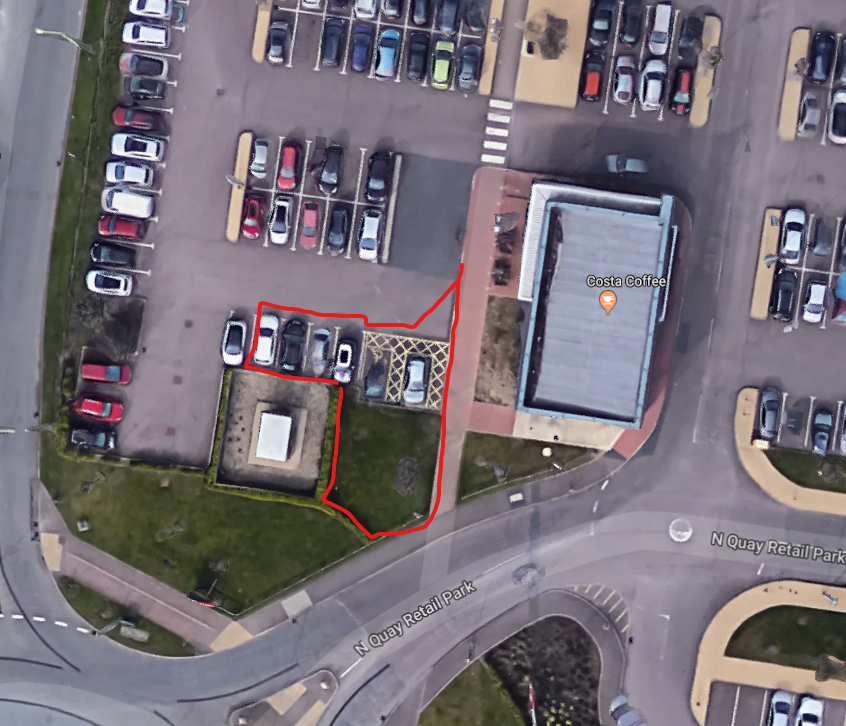 This is land to the West of Costa Coffee.The Marina Customer Service Centre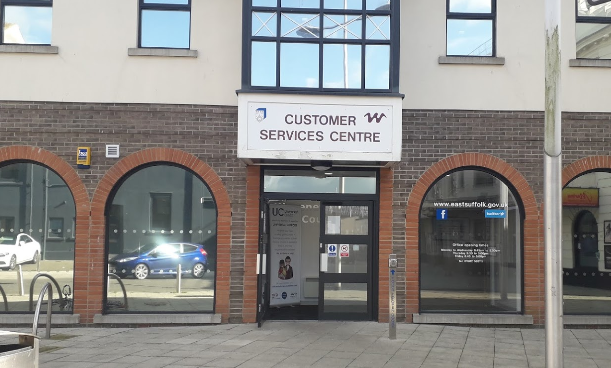 Note this application is DC/20/0271/FUL, not DC/20/2071/FUL as described in agenda.54 London Road North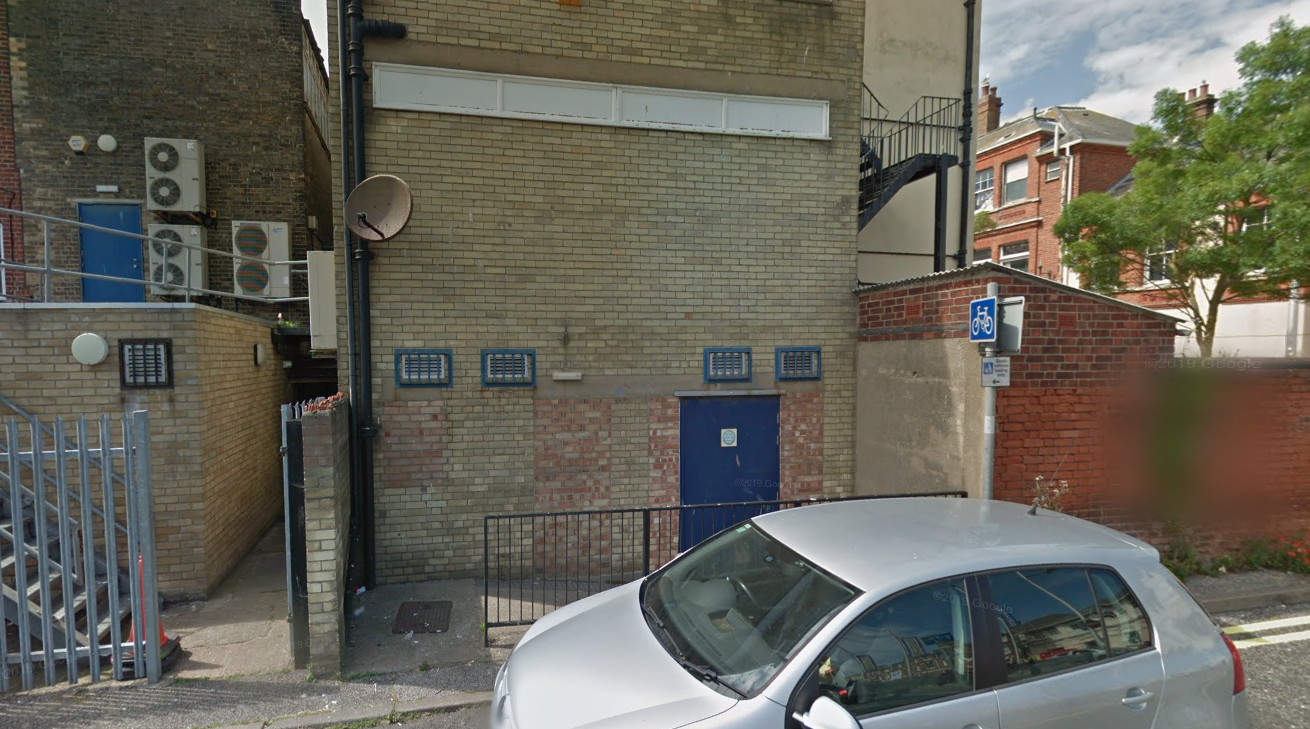 Signage to the rear of Cashino. off Bon Marche. Although this application is only advertisement consent, it also appears to imply the conversion of a fire exit into a customer entrance.18-20 Norwich Road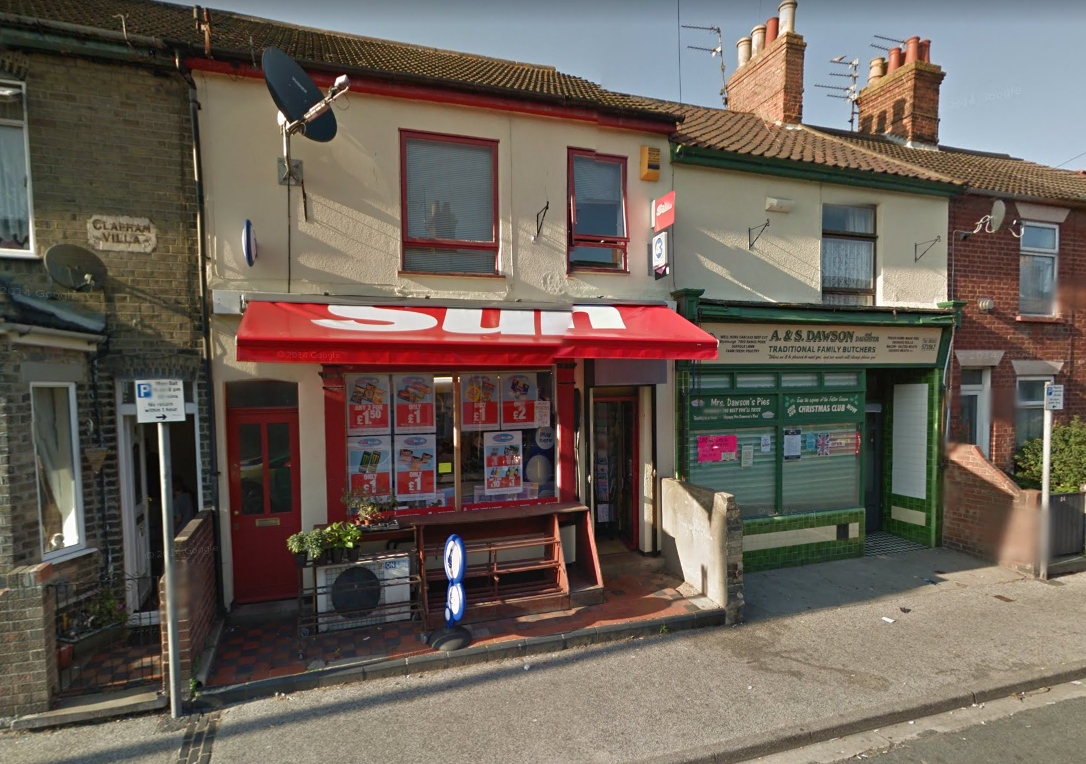 We’ve seen this one before in a similar form, which was refused at our level and by District. Then, we said “It was agreed that the application was presented was incomplete, with no application form nor details of the intention of what would 'match with the next shop' and as such should be rejected.” We struggled to discern the difference between the existing and proposed plans, and that there was no definition of the ‘next shop’ within the application.We do now have an application form. The plans appear to remain vague.6 Saxon Road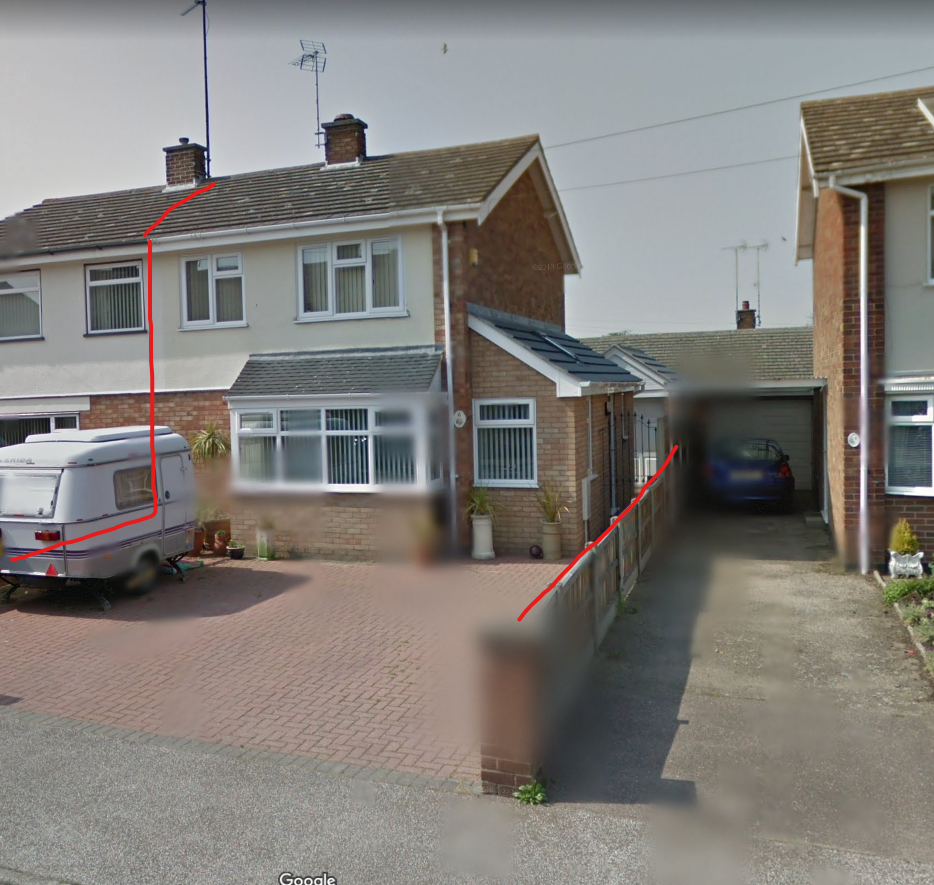 This application extends the first floor over the existing ground floor side extension, enlarging the two first floor bedrooms.Two neighbour objections responses:Ms Ludlam: Objects, loss of light to 3 Cunningham WayMs Whitehead: Objects, loss of light to bungalow behind property. Also commented that building has apex roof, where flat roof is indicated in the plan. 23 Cranesbill Road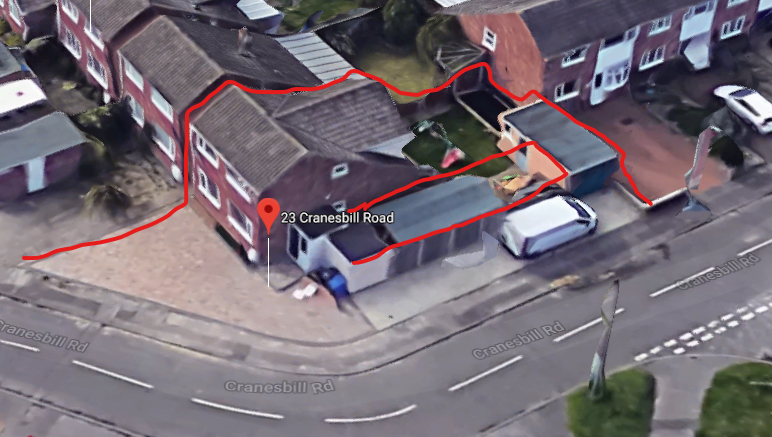 Note this application is DC/19/5065/FUL, not DC/20/5065/FUL as described in agenda.This replaces the existing shed with an extension running the full length to the rear garage. Access to the garden would then be through the garage.1, 2, 3 and 4 Lancing Court, Rectory Road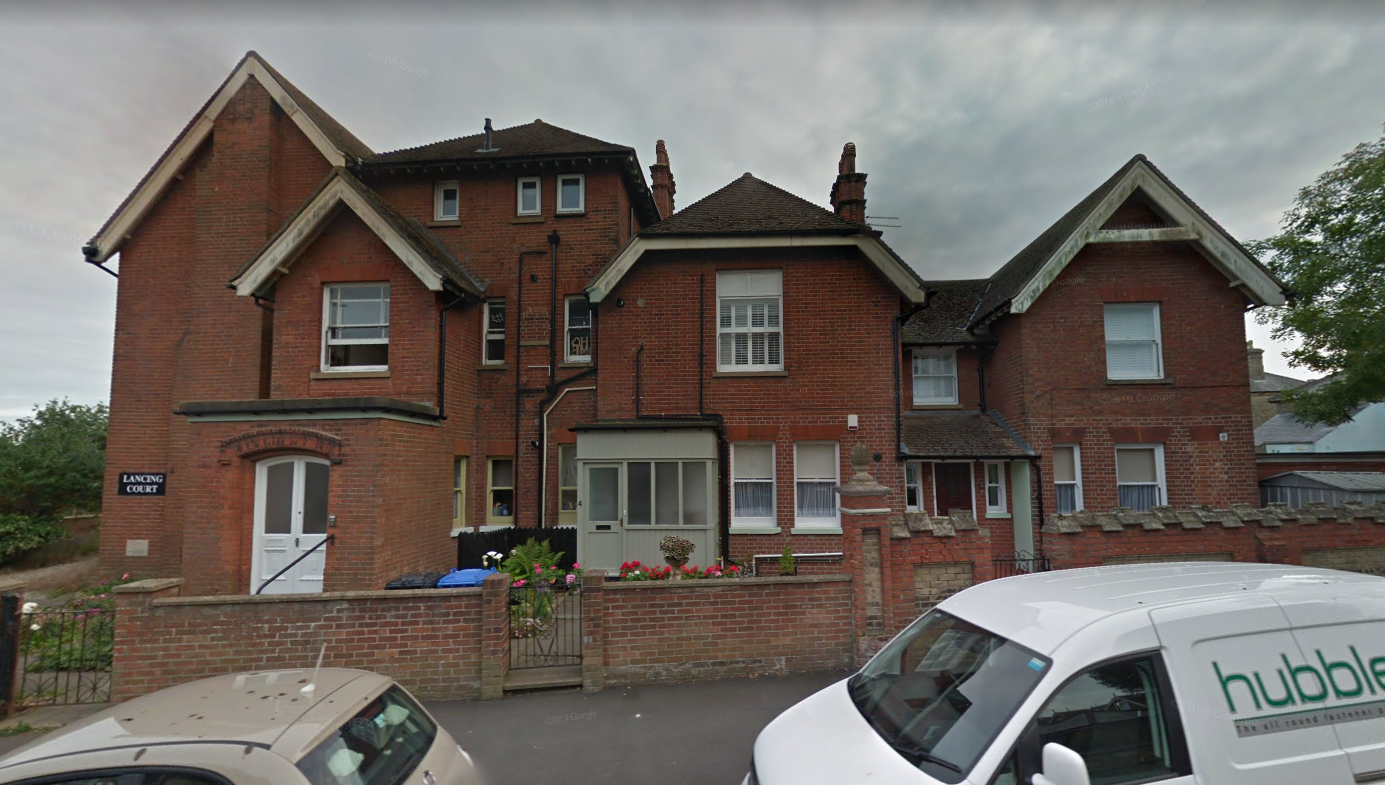 This is in a conservation area. I note that the replacement windows are of a heritage sash style very similar to the existing windows, but with the improved energy ratings.26 The Avenue, Lowestoft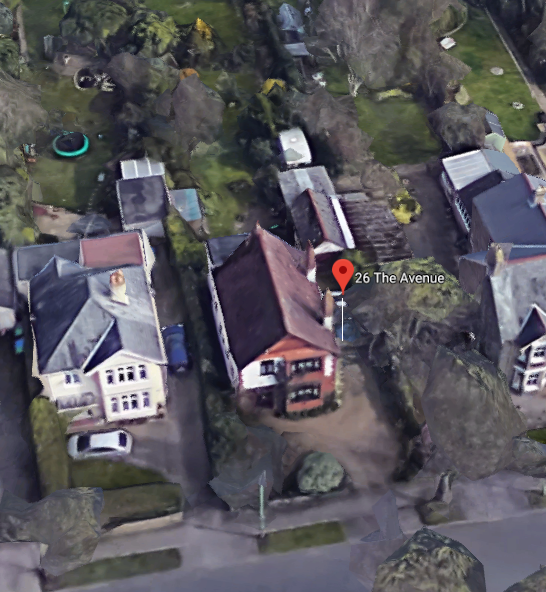 One objection from Hall, 55 The AvenueNo site noticeDo not meet the criteria for a conservation areaReplacing ornate red tiles in frontage with plastic claddingReplacing wooden frames with plastic sashes.Replacing garage door with roller.Loss of light to neighbouring propertiesRugby Club House Old Lane Lowestoft NR32 5HEChange of access arrangements to the entrance to Gunton Park.DC/19/4368/FULPublic commentsConstraintsRelated casesDocumentsMapHamilton House Business Centre Battery Green Road Lowestoft Suffolk NR32 1DEPrior Notification - Office and reception to Hamilton House officesDC/20/0317/PN3Public commentsConstraintsRelated casesDocumentsMapLand West Of Unit 11 North Quay Retail Park Peto Way Lowestoft SuffolkConstruction of a new 111 SQ. M (GIA) class A1/A3 building and associated physical works to site layoutDC/20/0260/FULPublic commentsConstraintsRelated casesDocumentsMapThe Marina Customer Service Centre Marina Lowestoft Suffolk NR32 1HHInstallation of new East Suffolk Council logo signage at high level to existing buildingDC/20/0271/FULPublic commentsConstraintsRelated casesDocumentsMapThe Marina Customer Service Centre Marina Lowestoft Suffolk NR32 1HHNon Illuminated Advertisement Consent - New East Suffolk Council logoDC/20/0272/ADNPublic commentsConstraintsRelated casesDocumentsMap54 London Road North Lowestoft Suffolk NR32 1EPIlluminated Advertisement Consent- New rear sign panel with internally illuminated individual letters and logoDC/20/0226/ADIPublic commentsConstraintsRelated casesDocumentsMap18 - 20 Norwich Road Lowestoft Suffolk NR32 2BWCreation of shop name board to match with the neighbouring propertyDC/20/0098/FULPublic commentsConstraintsRelated casesDocumentsMap6 Saxon Road Lowestoft Suffolk NR33 7BSFirst floor side extension and internal alterationsDC/20/0202/FULPublic commentsConstraintsRelated casesDocumentsMap23 Cranesbill Road Lowestoft Suffolk NR33 7EBDemolish large shed and replace with flat roof extension connected to existing.DC/19/5065/FULPublic commentsConstraintsRelated casesDocumentsMap1, 2, 3 And 4 Lancing Court Rectory Road Lowestoft Suffolk NR33 0BUChange the windows of all flats in lancing court to double glazed and to replace existing single glazed porch double glazed on flat 4.DC/20/0102/FULPublic commentsConstraintsRelated casesDocumentsMap26 The Avenue Lowestoft Suffolk NR33 7LLReplacement rear extension, replacement garage and workshop, remove conservatory and proposed alteration to elevations and front boundaryDC/20/0129/FULPublic commentsConstraintsRelated casesDocumentsMap